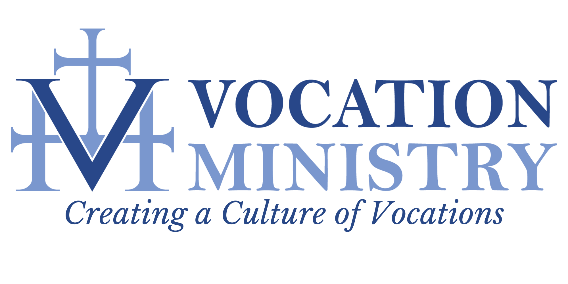 Diocesan Exit Survey Discerner’s Decision to Leave FormationWhen did you first start feeling God calling you to a different vocation from priesthood? Which seminary were you attending at that time?What factors contributed to your decision to leave priestly discernment?Were you encouraged by anyone at the seminary to communicate with your Vocation Director about leaving priestly discernment? If so, when in the process did this encouragement take place?Will you continue discernment with a religious community?Is there anything that the seminary/ rector of your seminary(ies) could have done differently to help your discernment? Who was most influential in your growth and development during formation in seminary?How did the Office of Vocations positively affect you/your discernment?Is there anything that the Diocese/Vocation Director could have done to help you further in discernment?Has your perception of the priesthood/diocese changed after your time in seminary?How do plan to continue to grow in discipleship outside of seminary?Would you consider returning to seminary formation in the future?Would you be open to meeting with the Vocation Director in a few months’ time?What could the Diocese do to help you during this time of transition?Other thoughts/suggestions?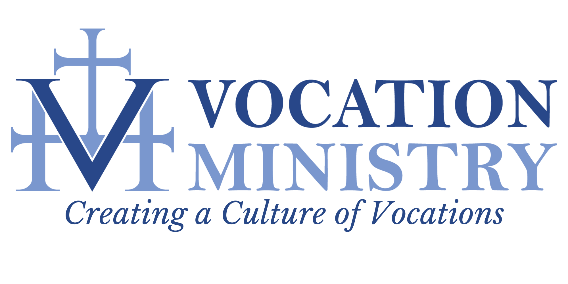 Diocesan Exit Survey Seminary/Diocesan DecisionWhen did you first realize there were concerns with your moving forward in discernment? What is your understanding of the factors that contributed to this decision?Is there anything that the seminary/ rector of your seminary could have done differently to help your discernment? What do you think seminary did well to help you discern?Is there anything that the Diocese/Vocation Director could have done to help you further in discernment?How did the Office of Vocations positively affect you/your discernment?Has your perception of the priesthood/diocese changed after your time in seminary?How do plan to continue to grow in discipleship outside of seminary?Would you be open to meeting with the Vocation Director in a few months’ time?What could the Diocese do to help you during this time of transition?Other thoughts/suggestions?